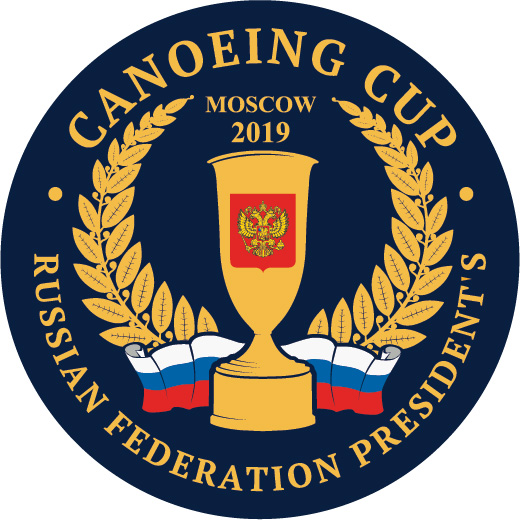 For hosted in the KRYLATSKOYE HostelDateBreakfastLunchDinner29.08-At hostel12.00-14.00At hostel18.00-19.3030.08At hostel07.00 - 09.00At the Venue- cafe Aquatory –11.30 – 14.30At hostel18.00-19.3031.08At hostel07.00 - 09.00At the tent in Gorky Park11.30 – 14.30At Astrus HotelGala Dinner21.3001.09At hostel07.00 - 09.00--